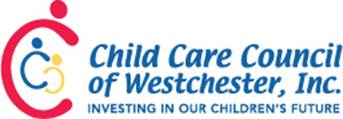 HEALTH CARE CONSULTANT SERVICESPROGRAM AGREEMENTName: ____________________________________________                       Agreement:  _____ Initial   ____ RenewalProgram InformationProgram Name: ______________________________________________________________________________________________Site Address:__________________________________________    	Mailing Address: ___________________________________City / State / Zip:_______________________________________         City / State / Zip: ____________________________________Main Office Phone #: ___________________________________	Site Phone #: _______________________________________Fax#: _______________________    Email: _______________________________ Website: ________________________________Modality:  (Check one & enter information)                                                 Family Child Care Provider      Group Family Child Care Provider     Child Care Center        School Age Child Care Program    _______________________                             _______________________                       ___________________________________      License/Registration #                        License/Registration Expiration Date                         Name of Licensor/Registrar    Services Provided: Assistance in developing a health care plan that reflects program specific needs and meets best practice standards Provide supplemental resource & reference materials Review and approval of the entire health care plan and other documents related to the program’s medication administration policy Assistance with developing medication procedures for your site At least one site visit with follow-up consultationFee schedule: (Please check one according to modality & membership status) Receive a $25 discount for each additional site There will be an additional $50 fee for programs when there is a change in director                Member Price                                                           Non-Member Family Child Care Provider - $100                              Family Child Care Provider - $125 Group Family Child Care Provider - $130		    Group Family Child Care Provider - $165 Child Care Center - $220			    Child Care Center - $270                                               School Age Program - $220                                         School Age Program - $270 Optional package: Additional fee of $25         Includes all services provided above plus:Health care plan in a binder with tabs identifying each topic areaHealth care plan copied & mailed to licensor/registrarAll health care plan updates, including copies & mailed to licensor/registrarEasy & convenient approval process and transfer of required information to your licensor/registrarTraining Certificate for two hours of training covering four topic areas All fees are to be submitted with completed Agreement and are non-refundable.  Agreement must be renewed every two years Payment Information: Fee for HCC Service Agreement:                                                                                                   $ _______________________     Less Multi-Site Discount (if applicable):                                                                            Minus $ _______________________ Fee for Optional Package (if applicable):                                                                              Plus $ _______________________                                                                                                                                 Total Fee Enclosed: $ _______________________Method of payment:   (Check One)  Check/Money Order made payable to Child Care Council of Westchester, Inc.  Credit card: Visa/Master Card/AMEX (Please circle one)     Name as it appears on credit card: _____________________________________________________________________________    Credit card #: ___________________________________________ CVV#:____________   Expiration date: __________________    Billing address (include zip code) _____________________________________________________________________________                                                           _____________________________________________________________________________    Signature: ________________________________________________________________________________________________The Child Care Council of Westchester carries liability insurance, and, upon receipt of written request, will arrange for the contracting child care program to be provided with a certificate naming said agency as an additional insured party by its insurance carrier.Notwithstanding the foregoing, the contracting child care program hereby agrees to hold harmless and to indemnify the Child Care Council of Westchester, its employees, officers, directors, successors and assigns, as well as its insurance carrier, from any claims, lawsuits, administrative proceedings that may result from any failure, errors, omissions, whether intentional, reckless, or accidental, of the contracting child care program in carrying out  the health care plan and medication procedures developed as part of the consultant services provided by the Child Care Council as well as any such failure, errors or omissions, whether intentional, reckless, or accidental, of said contracting child care program in carrying out any additional recommendations provided by the Child Care Council.This Health Care Consultant Services Program Agreement contains the entire agreement of the parties and may not be modified, amended or rescinded, except by a writing signed by or on behalf of all parties.  This Agreement alone fully and completely expresses the parties' agreement, and all prior and contemporaneous communications, understandings and agreements are merged herein.  My signature indicates that I have read, understand, and accept all responsibilities, terms and conditions listed on this Agreement and in the HCC Services Agreement Process Document.______________________________________           ____________________________________           ______________________Applicant’s Name (Printed)                                        Signature                                                                  Date